А Д М И Н И С Т Р А Ц И Я  Г О Р О Д А  Р Ж Е В АТВЕРСКОЙ ОБЛАСТИП О С Т А Н О В Л Е Н И Е 27.09.2016							                 № 905О внесении изменений в постановлениеАдминистрации города Ржева Тверской области от 28.06.2013 № 813	В связи с кадровыми изменениями в Администрации города Ржева Тверской области,  руководствуясь статьями 42.2, 46 Устава города Ржева Тверской области, Администрация города Ржева Тверской областиП О С Т А Н О В Л Я Е Т :	1. Внести в постановление Администрации города Ржева Тверской области от 28.06.2013   № 813 «Об утверждении состава  Комиссии по размещению нестационарных торговых объектов и демонтажу незаконно размещенных нестационарных объектов на территории города Ржева Тверской области» следующие изменения:	1.1. Пункт 1 постановления  изложить в новой редакции:          « 1. Утвердить состав  Комиссии по размещению нестационарных торговых объектов и демонтажу незаконно размещенных нестационарных объектов на территории города Ржева Тверской области (далее – комиссия) в следующем составе:	Председатель комиссии: Ейст А.В., Глава администрации города Ржева Тверской области.	Заместители председателя комиссии: Леонтьева Н.И., заместитель Главы администрации города Ржева Тверской области;Дурманова Н.Н., председатель Комитета по управлению имуществом города Ржева Тверской области.	Секретарь комиссии: Червякова Т.В., главный специалист Отдела муниципального развития, предпринимательства и сферы услуг администрации города Ржева Тверской области.	Члены комиссии:Чашкин А.А.,  и.о. заместителя Главы администрации города Ржева Тверской области;Орлова М.Е., главный архитектор города Ржева Тверской области, начальник Отдела архитектуры и строительства администрации города Ржева Тверской области;Сафелкина О.В., начальник Отдела муниципального развития, предпринимательства и сферы услуг администрации города Ржева Тверской области;Суховский Н.М., заместитель начальника Юридического отдела администрации города Ржева Тверской области;Коротаева М.В., начальник Территориального отдела Управления Федеральной службы по надзору в сфере защиты прав потребителей и благополучия человека по Тверской области в г.Ржеве (по согласованию);Крылов С.К., начальник Отдела надзорной деятельности и профилактической работы по Ржевскому, Зубцовскому, Старицкому и Оленинскому районам Тверской области (по согласованию);Максимов Ю.П., заместитель начальника полиции по ООП МО МВД России «Ржевский» (по согласованию);Подистова Е.В., индивидуальный предприниматель.  »	2. Признать утратившим силу постановление Администрации города Ржева Тверской области от 30.05.2016 № 493 «О внесении изменений в постановление Администрации города Ржева Тверской области от 28.06.2013 № 813».	3. Настоящее постановление подлежит размещению на официальном сайте Администрации города Ржева Тверской области www.rzhevcity.ru в сети Интернет. 4. Настоящее постановление вступает в силу со дня его подписания.Глава администрации города Ржева 						    А.В. Ейст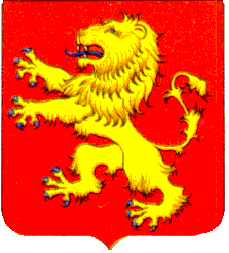 